SOLUSI NUMERIK MODEL MATEMATIKA PENYAKIT PNEUMONIA DENGAN METODE RUNGE-KUTTA ORDE EMPATSyafruddin Side, Alimuddin dan Yulianti Vitaria Suangga1Jurusan matematika, FMIPA Universitas Negeri Makassare-mail: yulianti.vitaria@yahoo.co.idABSTRAKPenelitian ini membahas mengenai solusi numerik menggunakan Runge-Kutta orde empat pada model SICR penderita penyakit pneumonia. Model SICR penderita penyakit pneumonia yang berbentuk sistem persamaan diferensial yang mencakup jumlah populasi manusia rentan , populasi manusia terinfeksi, populasi manusia dengan sifat bawaan , dan populasi manusia sembuh  sebagai nilai awal dan nilai , sebagai parameter dan dilakukan sebanyak beberapa iterasi dengan waktu interval atau  tahun. Nilai awal yang diberikan yaitu . Simulasi dilakukan pada setiap populasi. Besar laju populasi manusia rentan , populasi manusia terinfeksi , populasi manusia dengan sifat bawaan  dan populasi manusia sembuh  Dari hasil yang diperoleh dapat disimpulkan bahwa laju populasi manusia rentan dan populasi manusia terinfeksi mengalami penurunan, sedangkan untuk populasi dengan sifat bawaan dan populasi sembuh mengalami peningkatan pada lima tahun kedepan.Kata kunci:Pneumonia, Runge-Kutta Orde Empat,Solusi NumerikABSTRACK	Yulianti Vitaria Suangga.2017.”Numerical Solution Of Mathematical Model Of Pneumonia Disease With Four Order Runge-Kutta Method”. Thesis. Mathematics Department Faculty Of Math A Saince, Makassar State University. (Adrisors: Syafruddin and Alimuddin ).	This study discusses numerical solutions using fourth order Runge-Kutta m  SICR model of pneumonia disease. SICR model of pneumonia disease in the from of a system of  differential equations that includes the number of suspectible human populations , infected human populations , human populations with congenital traits and cured human population as initial value   as a parameter and performed as much as sereral interations with interval time or year.the intial qiren . The simulations were performed on each populations. Rates of human populations were vulnerable , infectes human populations , human populations with congenital traits  and cured human populationa  from the result, is can be concluded that  the rate of susceptible human populations and infected human population decreased while for the population of congetical traits and the cure population have increased in the next 5 years Key words: Pneumonia, Four Order Runge-Kutta, Numerical SolutionsSTUDI LITERATURSistem Persamaan Diferensial Biasa (PDB) LinearPersamaan diferensial biasa linier memiliki bentuk umum seperti pada persamaan (1) berikut:			       (1)dengan , disebut koefisien persamaan diferensial. Fungsi f(t) disebut input atau unsur nonhomogen. Jika f(t) disebut input, maka solusi dari persamaan diferensial x(t) biasanya disebut output. Jika ruas sebelah kanan bernilai nol untuk semua nilai t dalam interval yang ditinjau, maka persamaan ini dikatakan homogen, sebaliknya dikatakan non homogen. Contoh :(Waluya, 2006).Metode Runge-KuttaMetode Runge-Kutta merupakan metode yang memberikan ketelitian hasil yang lebih besar dan tidak memerlukan turunan dari fungsi. Bentuk umum dari metode Runge-Kutta seperti pada persamaan (2)							       (2) dengan  adalah fungsi pertambahan yang merupakan kemiringan rerata pada interval dan digunakan untuk mengekstrapolasi dari nilai lama  ke nilai baru  sepanjang interval h. Fungsi pertambahan dapat ditulis dalam bentuk umum seperti pada persamaan (2.3)					                   (3)dengan  adalah konstanta dan  adalah:									       (4)						                   (5)				                   (6)dengan p dan q adalah konstanta. Nilai k menunjukkan hubungan berurutan. Nilai  muncul dalam persamaan (5), yang keduanya juga muncul dalam persamaan (6), dan seterusnya.Metode Runge-Kutta Orde EmpatMetode Runge-Kutta orde empat mempunyai bentuk sebagaimana pada persamaan (7).				  	       (7)denganModel Matematika Penyakit Pneumonia Dalam hal ini penyakit pneumonia yang diderita oleh balita diperoleh model SICR (Ong’ala Jacob et al ). Dibagi kedalam empat kelas yakni: kelas populasi rentan  kelas populasi terinfeksi (infected),  kelas populasi dengan sifat bawaan  dan kelas populasi sembuh.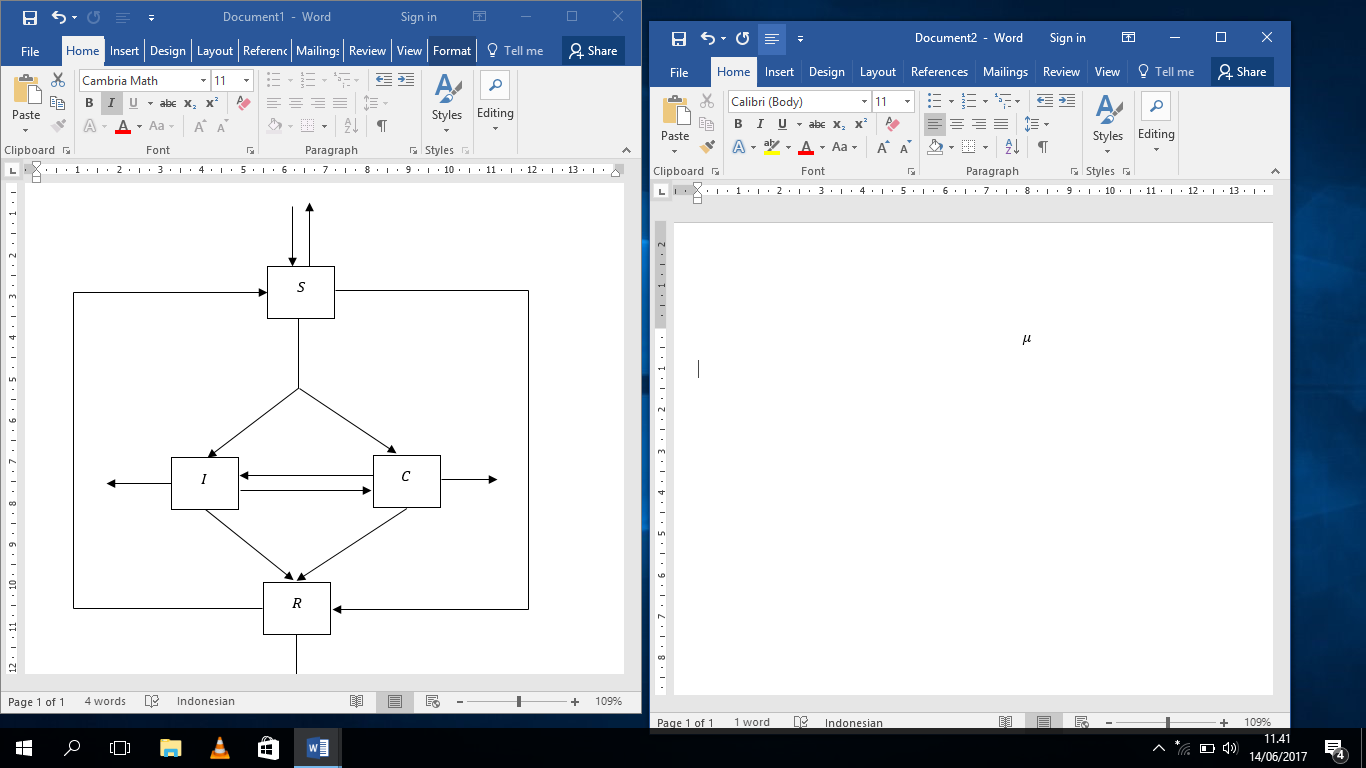 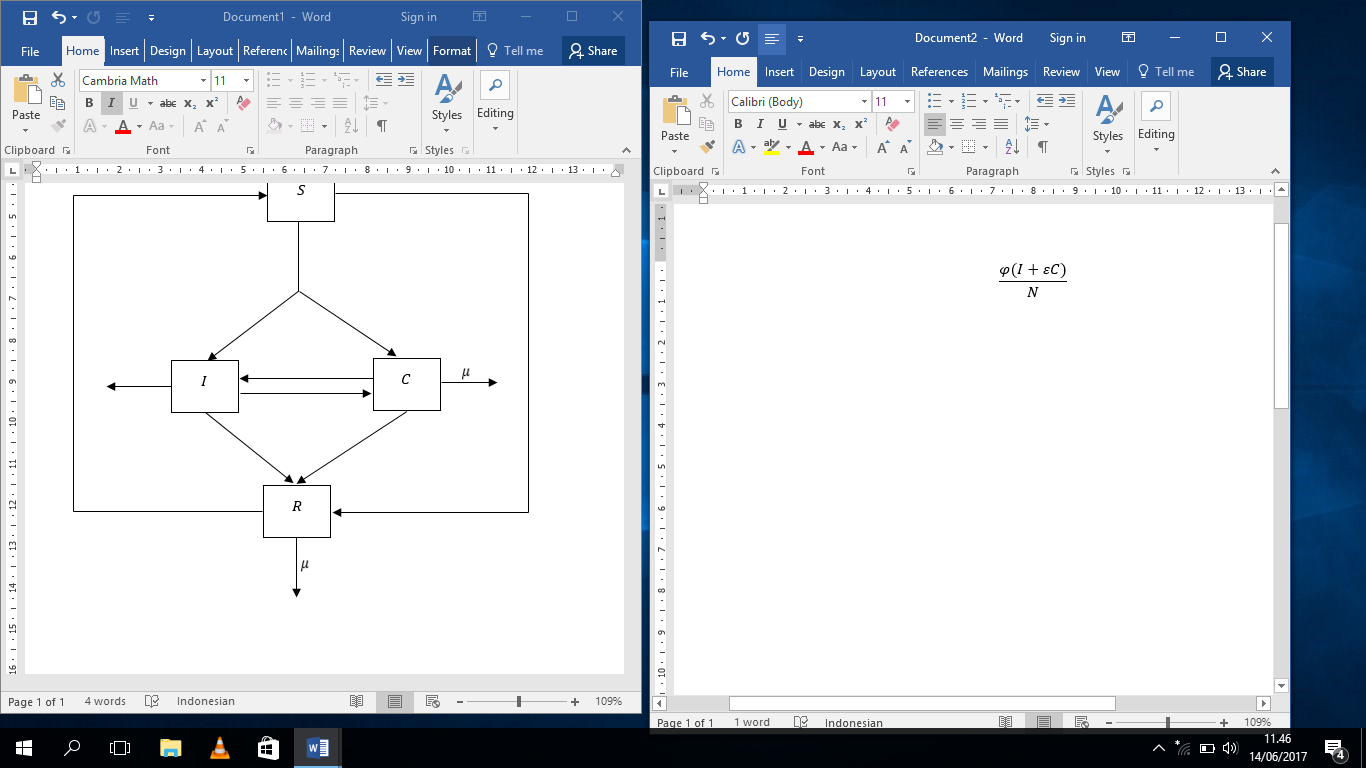 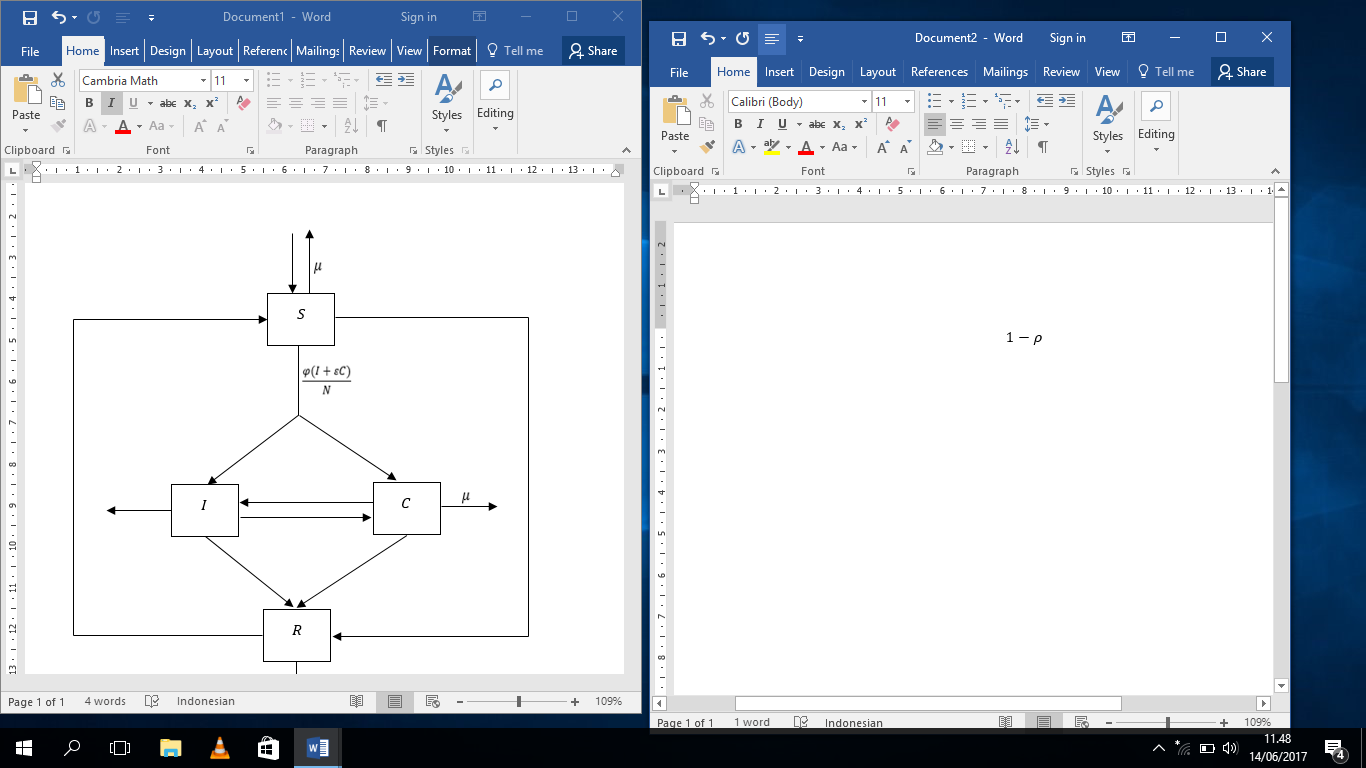 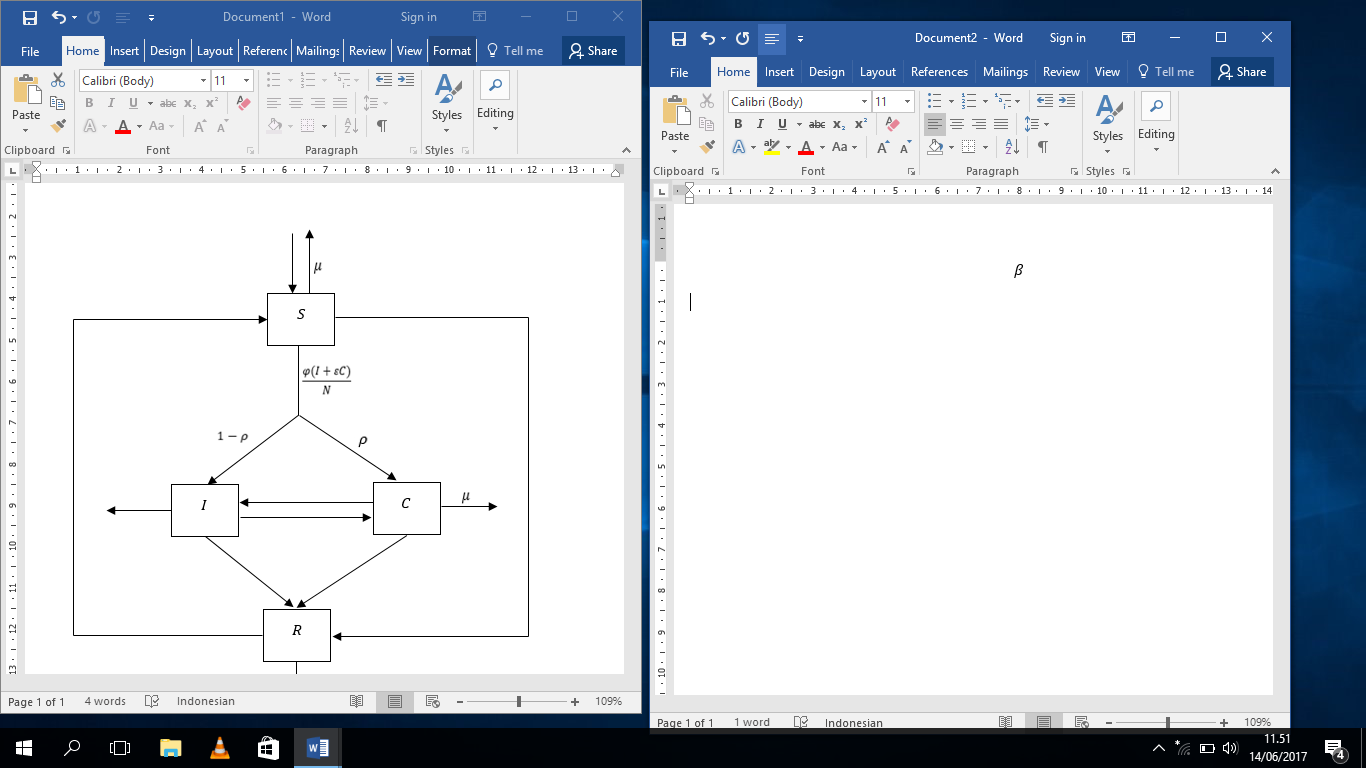 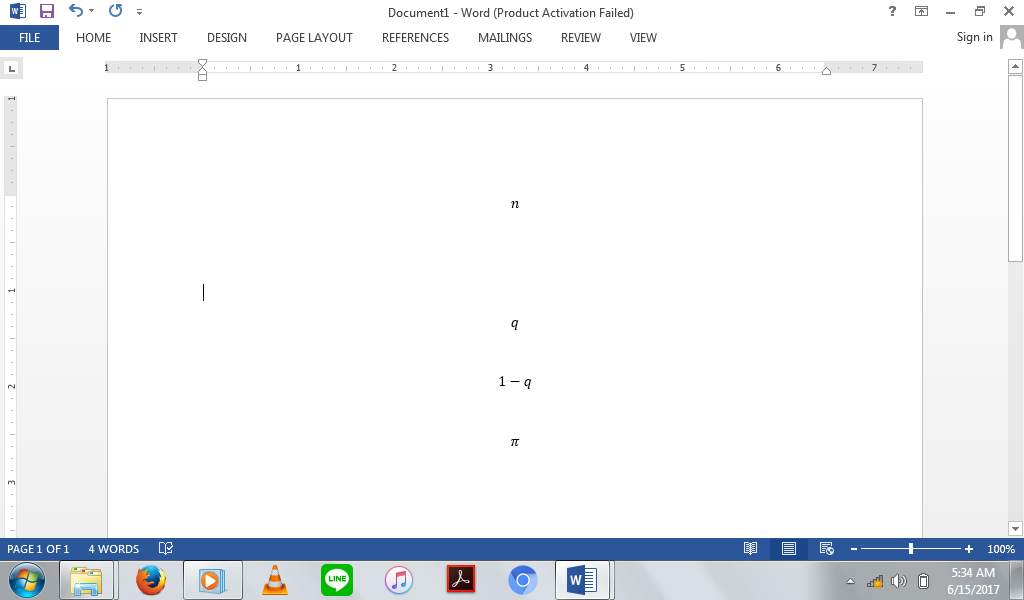 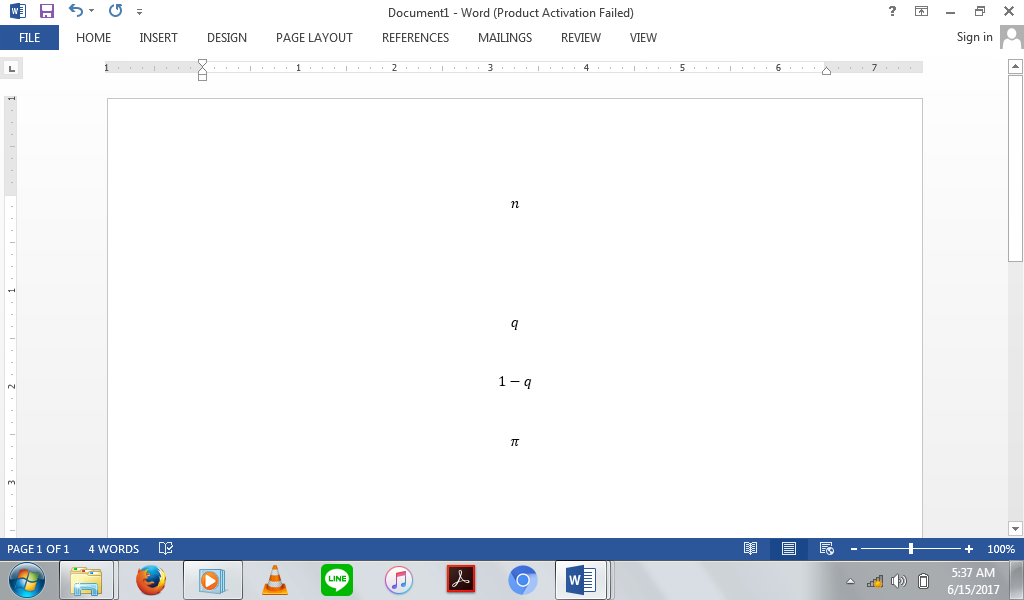 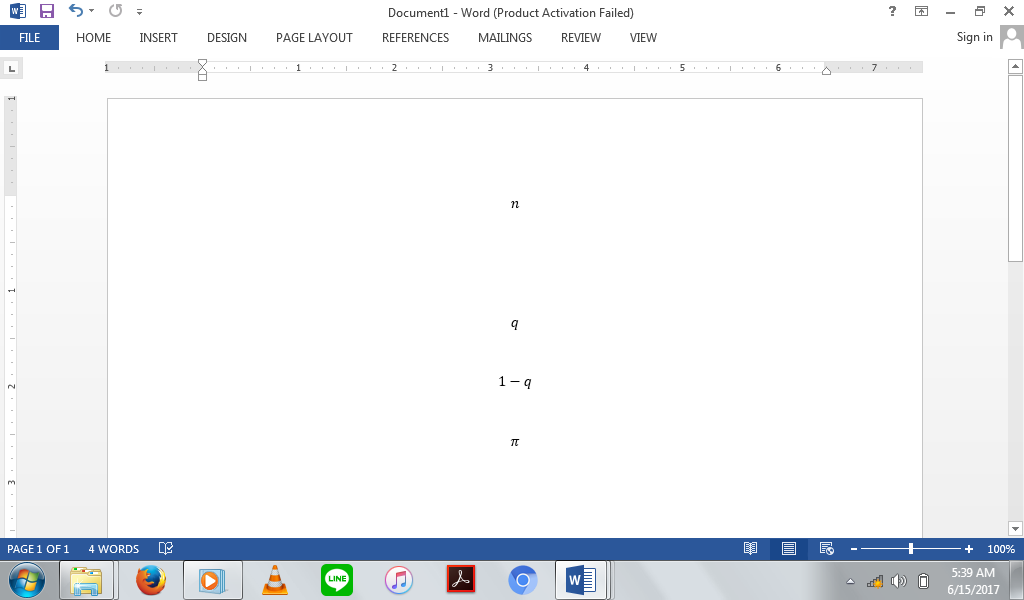 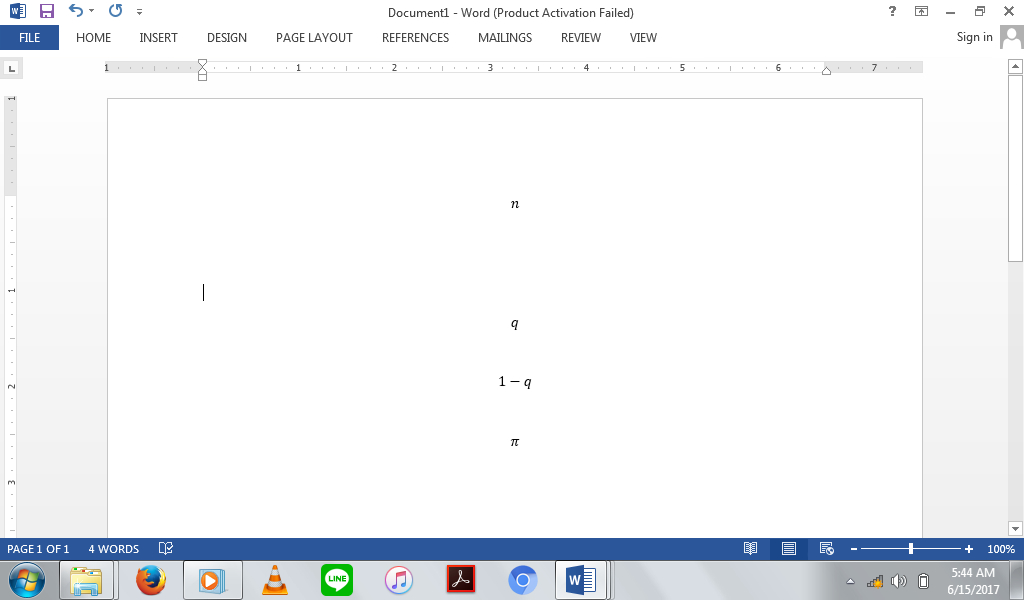 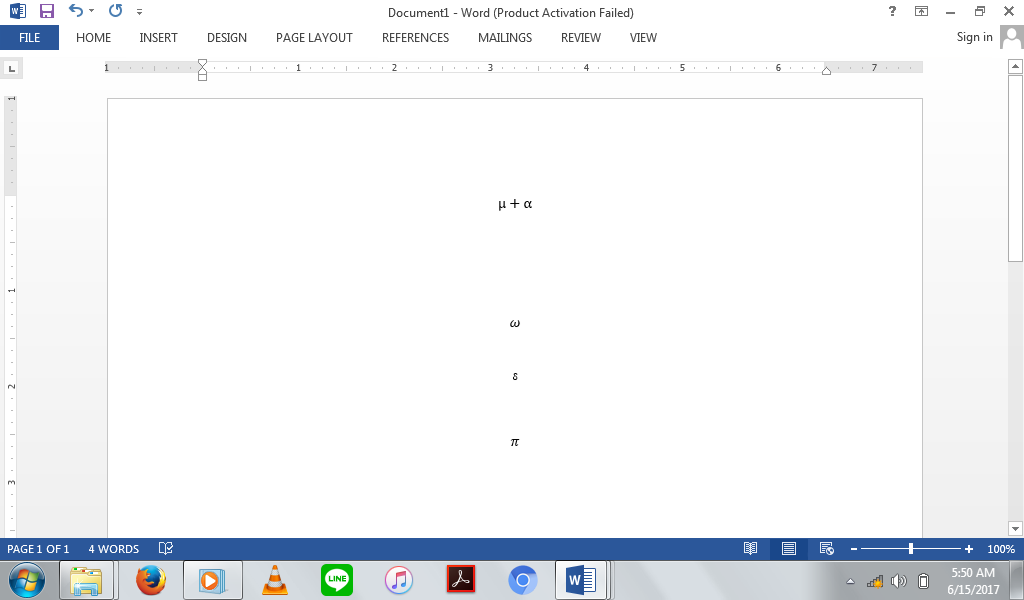 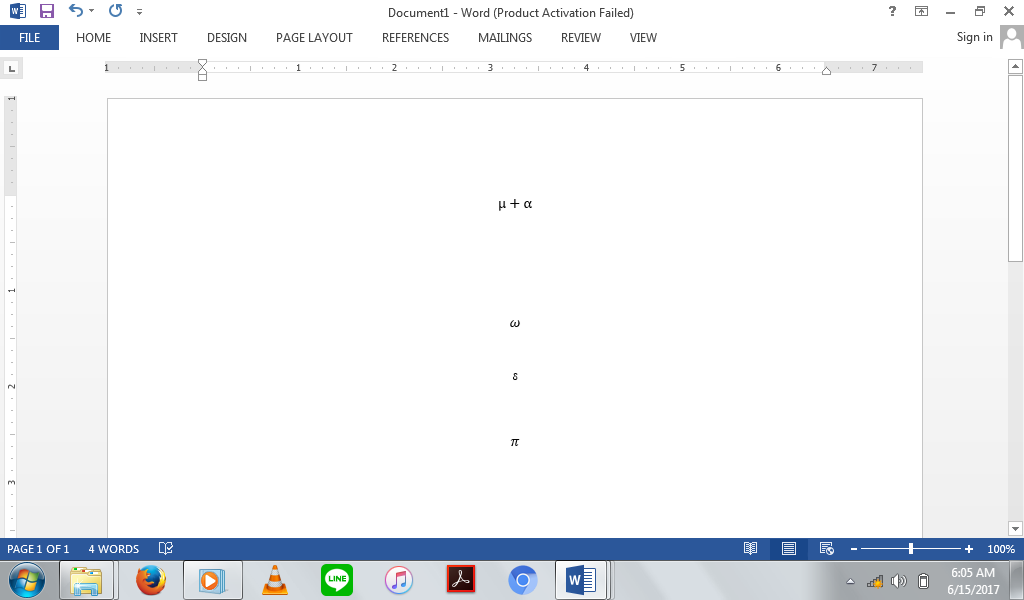 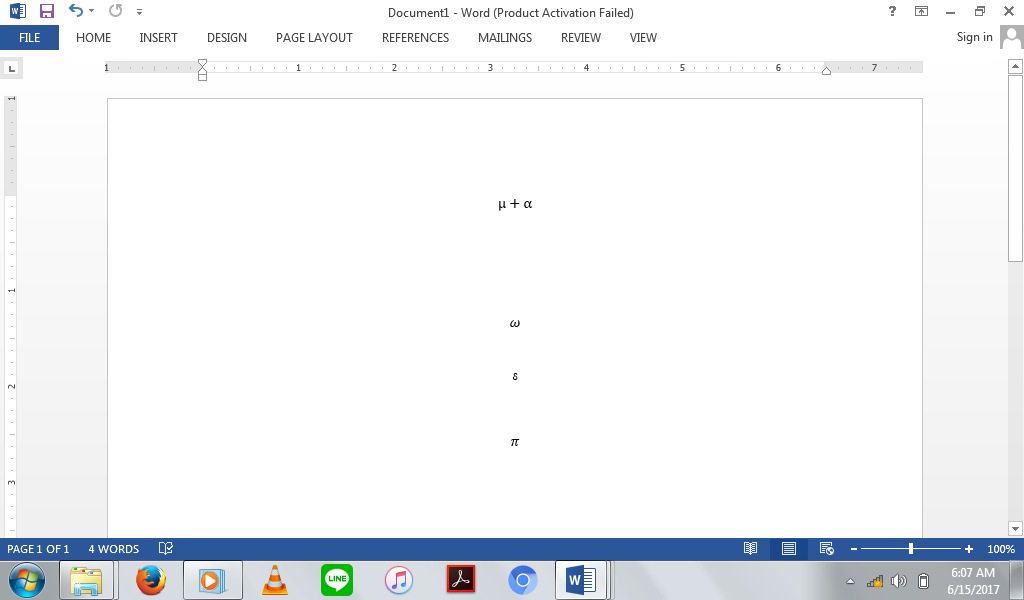 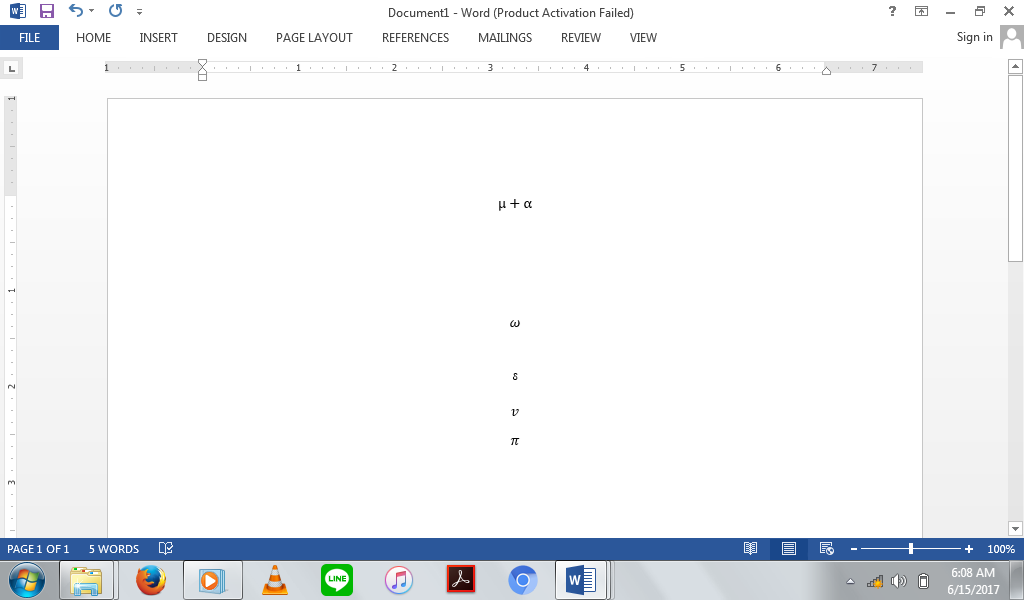 Gambar 1.Diagram Transfer penyebaran penyakit pneumonia dengan sifat bawaanParameter yang digunakan antara lain  adalah laju kematian alami,  adalah laju kelahiran,  adalah peluang terjadinya kontak individu rentan ke individu pada kelas bawaan atau peluang terjadinya kontak individu yang rentan ke individu yang terinfeksi penyakit yaitu   adalah laju sifat bawaan yang terinfeksi,  adalah laju individu terinfeksi dapat pulih kembali,  adalah peluang individu yang bersih dari bakteri ditubuhnya dan memperoleh kekebalan sementara pada  yang masih membawa bakteri,  adalah laju individu pembawa yang pulih memperoleh kekebalan sementara  tingkat kemungkinan infeksi kembali,  adalah laju kematian yang disebabkan oleh pneumonia pada populasi terinfeksi, adalah laju kontak penyebab infeksi,  adalah tingkat individu rentan yang menunjukkan gejala terinfeksi,  adalah laju kekebalan alami, dan  adalah laju individu yang terinfeksi oleh kontak terhadap pembawa atau yang terinfeksi.Berdasarkan Gambar 1 diperoleh model matematika yang berupa sistem persamaan diferensial nonlinear yang memuat variabel S, I, C dan R menyatakan jumlah populasi pada saat . Sehingga sistem persamaan diferensial dari Gambar 1 adalah sebagaimana pada persamaan (8) hingga (11) berikut:				  	       (8)			  	       (9)				     (10)						     (11)METODOLOGI PENELITIANPenelitian ini dilakukan pada bulan Juli sampai Agustus 2017 dan menggunakan data penderita penyakit pneumonia tahun 2016 yang diperoleh dari Dinas Kesehatan Provinsi Suawesi Selatan.HASIL DAN PEMBAHASAN	Persamaan (8) sampai (11) diatas akan diselesaikan menggunakan metode runge-kutta orde empat seperti pada persamaan (7). persamaan (8) sampai (11) disubtitusikan pada persamaan runge-kutta orde empat sehingga diperoleh persamaan (12) sampai (15) berikut:						     (12)					     (13)						     (14)					     (15)DenganSimulasi Model Secara Numerik Menggunakan Metode Runge-Kutta Orde EmpatAsumsi yang akan digunakan sebagai nilai awal variabel yang akan digunakan dalam simulasi solusi numerik model SICR penyakit pneumonia menggunakan runge-kutta orde empat dapat dilihat pada Tabel 1 berikut:Tabel 1. Nilai AwalNilai parameter- parameter yang ada pada model penyakit pneumoia pada balita dapat dilihat pada tabel 2. berikut:Table 2. Nilai Parameter(Jacob, 2013)	Simulasi yang dilakukan yaitu dengan mensubtitusikan nilai awal dan nilai parameter-parameter yang diberikan seperti pada Tabel 1 dan 2 kedalam persamaan (8) sampai (11) yang merupakan solusi numerik model  matematika penyakit pneumonia menggunakan metode Runge-Kutta orde empat yang selanjutnya akan digambarkan melalui plot grafik menggunakan plikasi maple.	Waktu interval atau jarak langkah yang digunakan adalah h=0,01. Semakin kecil jarak langkah yang diberikan maka semakin tinggi pula tingkat ketelitian hasil yang diberikan. Selanjutnya diberikan  sebagai nilai awal sehingga diperoleh hasil solusi numerik model matematika penyakit pneumonia menggunakan metode Runge-Kutta orde empat sebagaimana pada persamaan (16)sampai (19) berikut:					     (16)					     (17)					     (18)					     (19)Dengan-23320,69062-317,6474164127,8728930	23303,44385-23229,46679127,874331123303,76354-23138,24039-317,495172623222,63359	Kemudian dengan mensubtitusikan nilai  sampai ,  sampai ,  sampai , dan  sampai  kedalam persamaan (16) sampai (19) didapatkan solusi numerik model matematika penyakit pneumonia menggunakan metode Runge-Kutta orde empat sebagai berikut:31526,70653			2357,278739		7216,036566	Hasil iterasi untuk kelas populasi akan ditunjukkan pada plot grafik seperti pada Gambar 1 sampai Gambar 4 sebagai berikut:Gambar 1. Populasi Manusia Yang Rentan (S) Terinfeksi Pneumonia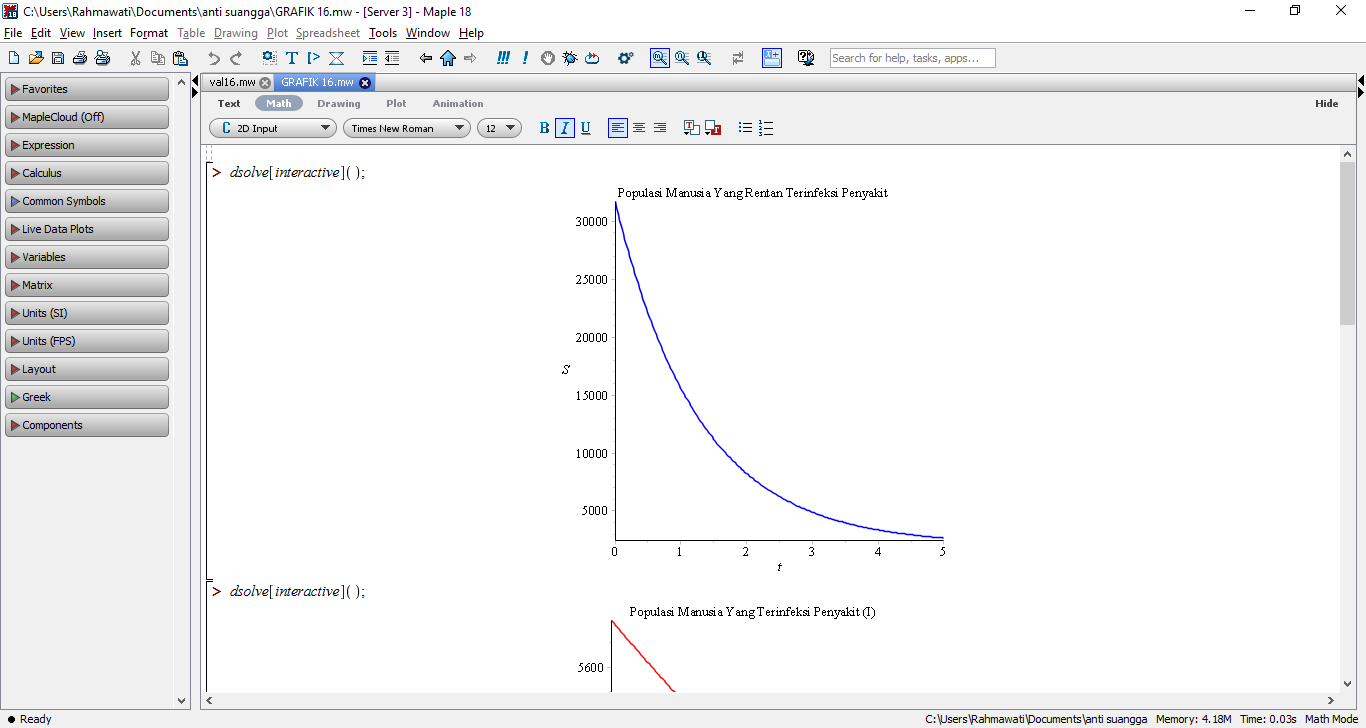 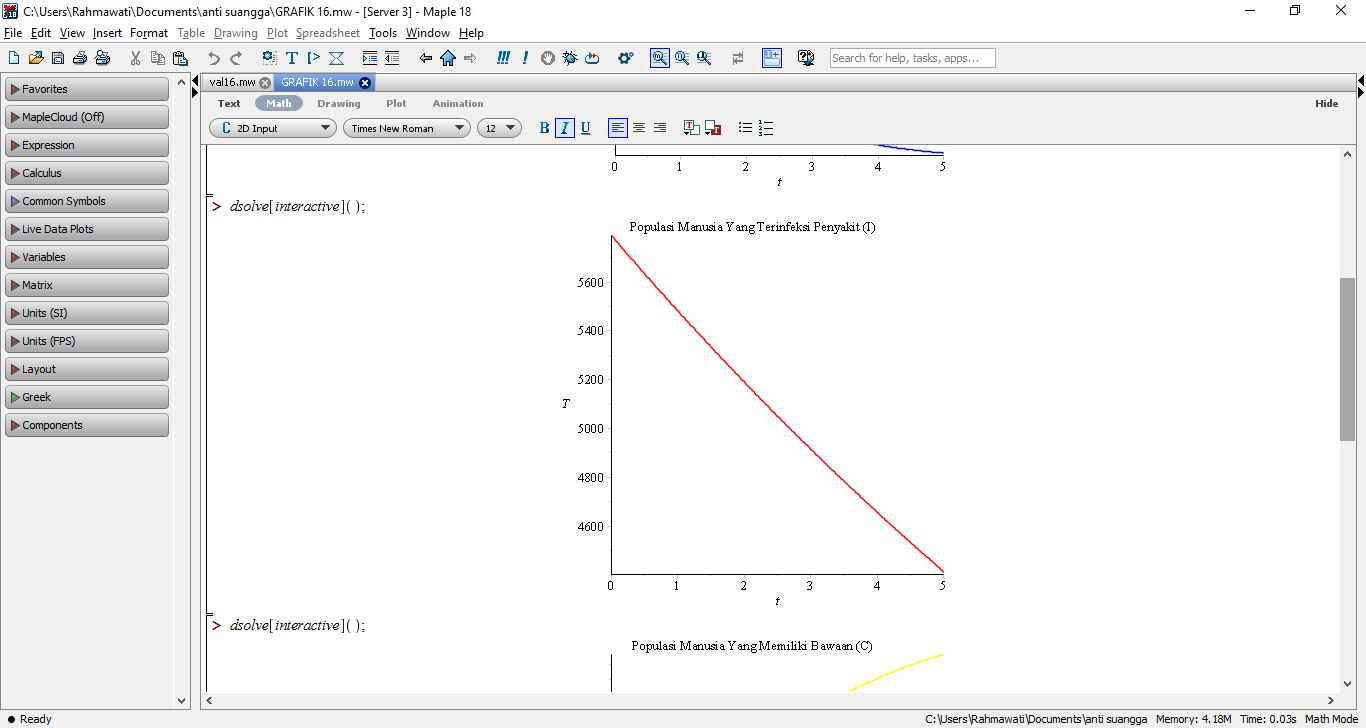 Gambar 2. Populasi Manusia Yang Terinfeksi  Penyakit Pneumonia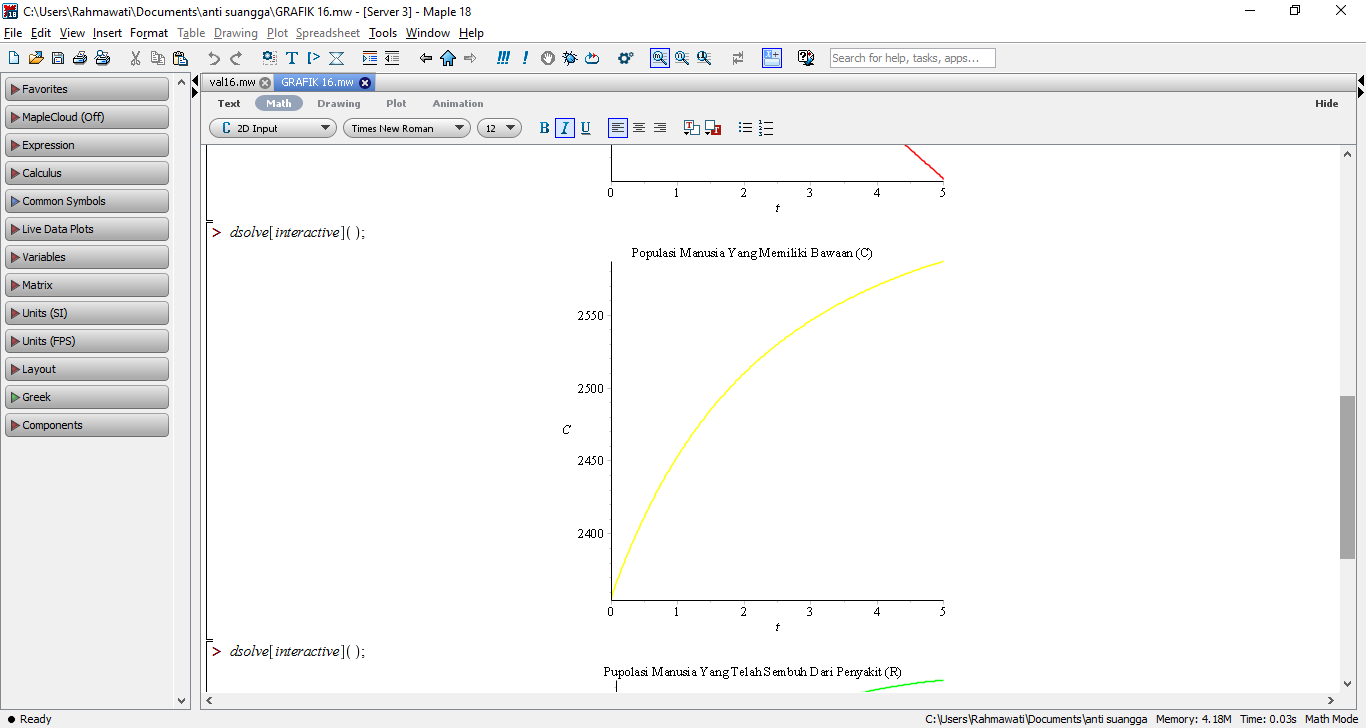 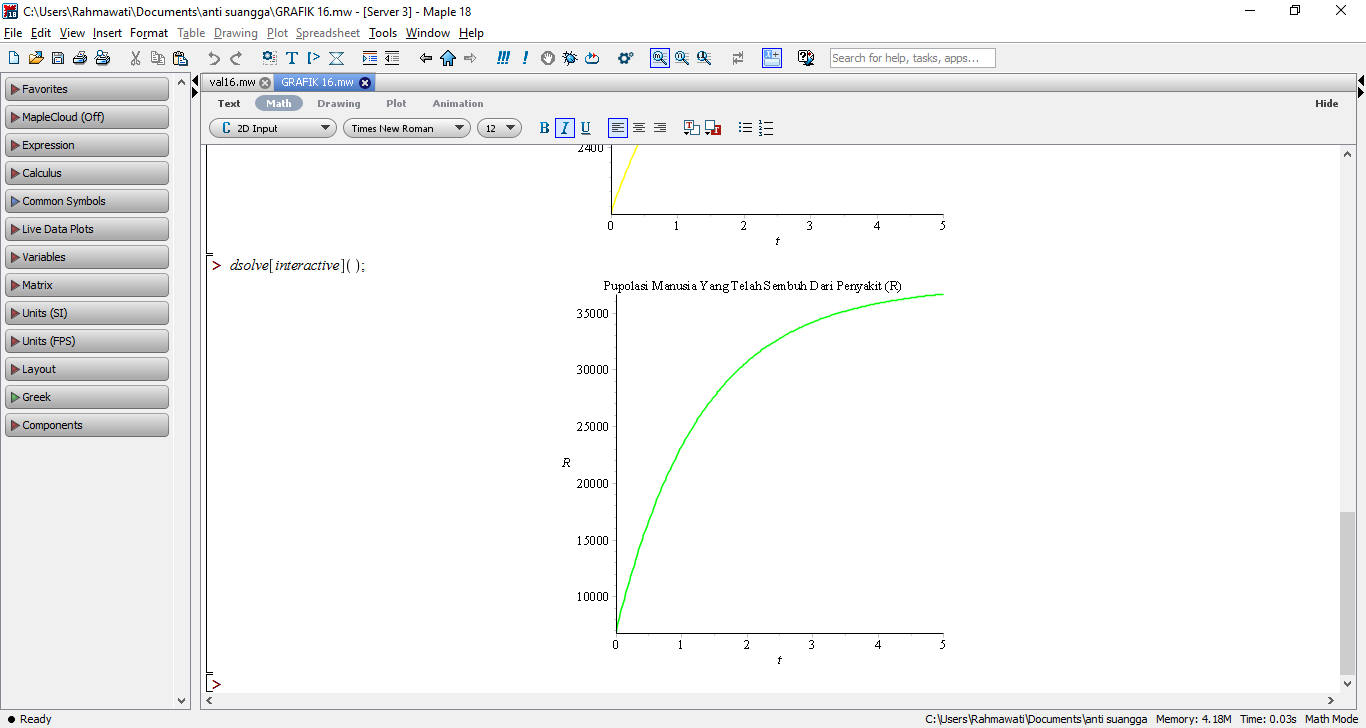 Gambar 3. Populasi Manusia Dengan Sifat Bawaan   Penyakit PneumoniaGambar 4. Populasi Manusia Yang Sembuh   Dari Penyakit PneumoniaDari hasil yang diperoleh dapat disimpulkan bahwa laju populasi manusia rentan dan populasi manusia terinfeksi mengalami penurunan, sedangkan untuk populasi dengan sifat bawaan dan populasi manusia sembuh  mengalami peningkatan pada lima tahun kedepan.Kesimpulan		Adapun kesimpulan pada penelitian ini yaitu sebagai berikut:Berdasarkan simulasi yang dilakukan didapatkan solusi numerik model matematika penyakit pneumonia menggunakan metode Runge-Kutta orde empat dengan waktu interval atau  diperoleh untuk populasi manusia rentan terinfeksi penyakit pneumonia   populasi manusia terinfeksi 5789,824287; populasi manusia dengan sifat bawaan ; dan populasi manusia yang sembuh .Dengan menyelesaikan simulasi model matematika penyakit pneumonia di provinsi Sulawesi Selatan menggunakan metode Runge-Kutta orde empat kita dapat memprediksi besarnya populasi-populasi yang ada pada model matematika penyakit pneumonia  untuk lima tahun. Diantaranya, besarnya populasi manusia yang rentan terinfeksi penyakit  adalah 2663, besarnya populasi manusia yang terinfeksi penyakit pneumonia adalah 4412, besarnya populasi manusia dengan sifat bawaan penyakit pneumonia  adalah 2587, dan besarnya populasi yang sembuh  adalah 36676.SaranPada penelitian ini,permasalah yang dibahas adalah menyelesaikan secara numerik model matematika penyakit pneumonia menggunakan metode Runge-Kutta orde empat, sehingga untuk penelitian berikutnya disarankan untuk menggunakan metode numerik yang berorde tinggi lainnya.VariabelNilaiKeterangan31759Data populasi manusia yang rentan terinfeksi penyakit5793Data  populasi manusia yang terinfeksi penyakit2356Data populasi manusia yang memiliki bawaan6983Data pupolasi manusia yang telah sembuh dari penyakitParameterNilaiKeterangan0,0002Laju kematian alami0,0808Laju rekruitmen individu perkapita pada populasi balita0,02Laju kematian disebabkan oleh pneumonia pada populasi yang terinfeksi0,625Peluang individu yang pulih0,0416Laju individu terinfeksi dapat pulih kembali0,0104Laju individu pembawa yang pulih memperoleh kekebalan sementara0,924Peluang terjadinya kontak antara individu yang rentan terinfeksi0,47Laju kontak penyebab infeksi0,00144Tingkat individu rentan yang menunjukkan gejala terinfeksi0,0416Tingkat kemungkinan terinfeksi kembali0,0138Laju sifat bawaan yang menunjukkan gejala terinfeksi0,74Laju kesembuhan alami0,003251123017Laju individu yang terinfeksi oleh kontak terhadap pembawa atau juga orang yang terinfeksi